M I	|	S ▷ نماذج المناهج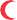 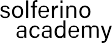 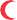 نماذج المناهج خطة أنشطة ورش العمل وجلسات التعلّمما هو الهدف من وضع مخطط للنشاط، ورشة العمل أو المنهاج؟تضع الجمعيات الوطنية، الأمانة العامة/ المكاتب الإقليمية وجهات التنسيق ضمن القطاعات مخططات لورش العمل وجلسات التعلم والمشاركة. فالتعلم ضمن فريق غالباً ما يستلزم وضع خطة واضحة لتنسيق المضمون، والأهداف التعلمية والجدولة. إليكم مسودة نموذج لكي يتمكن المعنيون من إدارة المشاريع الرائدة، ورش العمل، وجلسات التعلّم العادية من استخدامها أثناء تنظيم هذه الفعاليات لمجتمعهم المحلي، أو الأمانة العامة/المكاتب الإقليمية، والقطاع (مثلا، موضوع الصحة، المساعدات النقدية).يرجى تعبئة الحقول الفارغة أدناه. الجمهور المستهدفيعمل المدربون وقادة الفرق مع المجموعات لتعزيز عملية الاكتشاف والتعلم. تعمل الفرق معاً حتى تتمكن من ابتكار العمليات، منهجيات العمل وتحديد الثغرات في التعلم. ويكتسب المدربون الذين ييسرون الجلسات مع أعضاء الفرق معلومات إضافية ويتشاركون المعرفة مع الحضور ويتبادلونها.المضمونهدف/أهداف النشاطمثلا: أهذه سلسلة من ورش العمل القصيرة التي تقام في مكتب إقليمي أو ورشة عمل مخصصة لقطاع معين (مثلا، الفريق المعني بالمساعدات النقدية)نوع النشاطالفريق المنظِّمتاريخ/تواريخ النشاطالجمهور المستهدفالجمهور الأساسيالجمهور الثانويما هي التحديات الأساسية على صعيد الوصول إلى الجمهور، وتحضير مضمون الدورة التدريبية؟كيف نستطيع تخطي هذه التحديات؟ دوّنوا نقاطاً أساسية حول أهمية هذا الموضوع؟ألديكم أي مقترحات معينة حيال هذا النشاط؟ما هو المخطط الذي ستتبعونه لهذه الجلسات/ سلسلة الجلسات؟ أستكون الجلسات حضورية أو افتراضية؟ يرجى ذكر أي موارد إضافية قد تحتاجون إليها (ملفات PDF، شرائط فيديو، إلخ)الأهداف التعلمية للأنشطةالأهداف التعلمية للأنشطةللحصول على بعض التوجيه حيال صياغة الأهداف التعلمية استناداً إلى تصنيف بلوم، يرجى النقر على هذين الرابطينللحصول على بعض التوجيه حيال صياغة الأهداف التعلمية استناداً إلى تصنيف بلوم، يرجى النقر على هذين الرابطينفي نهاية الجلسة، سيتمكن المتعلمون من:في نهاية الجلسة، سيتمكن المتعلمون من:التخطيط للنشاطالتخطيط للنشاطأدرجوا أكبر عدد ممكن من المواضيع مرفقة بالرسائل الأساسية الخاصة بها. احرصوا على أن تكون المواضيع متلائمة مع أهداف المنظمة وعلى أن تحصلوا على تقييم المشاركين. اختاروا مضمون الأنشطة من كتيّب البيانات لتحقيق الأهداف التعلمية والحاجات التنظيمية / التقييم. إن كنتم تبتكرون مضموناً جديداً، يرجى مشاركته مع فريق عمل كتيّب البيانات.أدرجوا أكبر عدد ممكن من المواضيع مرفقة بالرسائل الأساسية الخاصة بها. احرصوا على أن تكون المواضيع متلائمة مع أهداف المنظمة وعلى أن تحصلوا على تقييم المشاركين. اختاروا مضمون الأنشطة من كتيّب البيانات لتحقيق الأهداف التعلمية والحاجات التنظيمية / التقييم. إن كنتم تبتكرون مضموناً جديداً، يرجى مشاركته مع فريق عمل كتيّب البيانات.الموضوع الأولالرسائل الأساسيةالموضوع الثانيالرسائل الأساسيةالموضوع الثالثالرسائل الأساسية